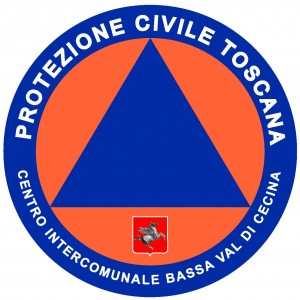 Il Centro Intercomunale di Protezione Civile è una struttura locale che ha il compito di erogare il servizio protezione civile ai quattro comuni che hanno aderito alla gestione associata del servizio con convenzione  approvata nel 2015PROTEZIONE CIVILE http://www.pcbassavaldicecina.itGestione associata dell’Ufficio Comune di Protezione Civile dei Comuni di: Bibbona – Castagneto Carducci – Cecina – Rosignano MarittimoUfficio di Rosignano: Via Gramsci, 80 – Rosignano Marittimo tel. 0586724267 – 0586724451 fax 0586724421 – 0586790874 mail: protezionecivile @comune.rosignano.li.itpec: prociv.bassavaldicecina@pec.it Responsabile: Ing. Susanna Bertimail: s.berti@comune.rosignano.li.it telefono 0586724451 fax 0586724421indirizzo postale: Comune di Rosignano Marittimo Ufficio Comune di Protezione Civile Via dei Lavoratori, 21 57016 Centralino H24 c/o ANPAS Rosignano: 0586 792929durante apertura uffici: 0586724267 (Uff. PC) – 0586724474 (P.M. Rosignano)per emergenze:118 emergenza sanitaria – 113 Polizia – 112 Carabinieri –115 Vigili del Fuoco – 1530 emergenza in mare800425425 Incendi boschivi (Sala Op. Regionale)Facebook: Centro Intercomunale Bassa Val di Cecina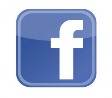 Twitter: @cesipcrosignano   Canale Telegram: @pcbassavaldicecina 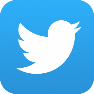 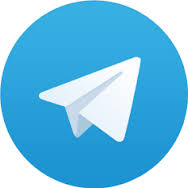 